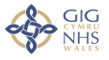 <Insert Date> Dear Doctor, at <GP Surgery> RE: Pre-operative anaemia management:   <Insert Patient Details (Name, DOB, NHS Number & Address)> The above patient was seen in <Insert hospital/health board> Pre-Operative Assessment Clinic (POAC).Following investigations, the blood results have indicated that the patient is currently <B12 and/or folate> (delete as appropriate) deficient.Blood Results on <insert date> *As per All Wales Preoperative Anaemia Pathway:                                              https://bhnog.wales.nhs.uk/wp-content/uploads/2022/05/All-Wales-Pathway-Final-Version-2.pdfPreoperative anaemia is associated with worse outcomes post-operatively. To avoid this, we would be grateful if you could please arrange treatment for this patient as soon as possible.Referring hospital to tick as appropriate:Many thanks for your assistanceInsert <name and contact details>	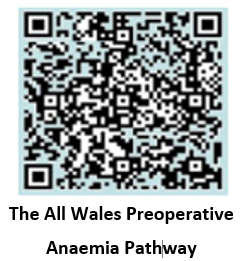 Hb(*Threshold >130 g/L)MCVCRPFerritinTransferrinSaturationB12FolateNew finding: This is a new finding of iron deficiency, and the patient was not previously known to be anaemic. Further investigations and appropriate referrals to be arranged by GP.Longstanding anaemia: The cause of this anaemia may remain unclear and may warrant further investigation by GP.Investigation and appropriate referrals are being managed by hospital.Cause of anaemia has been identified and no further investigations into the cause are required.